Template for Preparation of DPR for Fisheries Projects 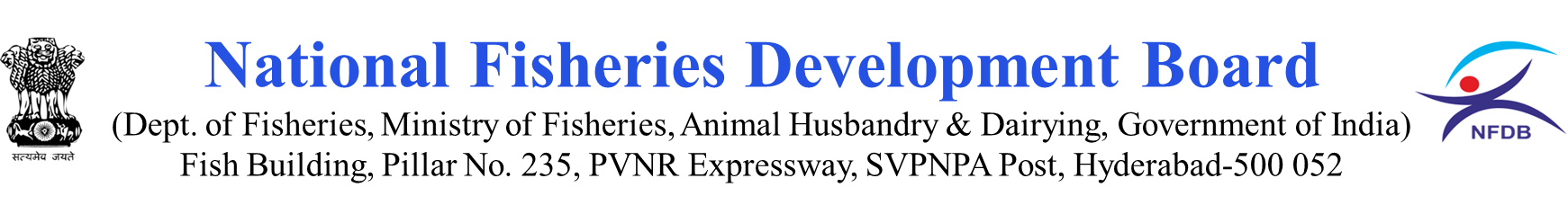 Title of the Project: _______________ (Indicative List Appended) ______________________CONTENTS 1. PROJECT SUMMARY2. BACKGROUND /INTRODUCTION (REGION SPECIFIC)3. BENEFITS & JUSTIFICATION4. OBJECTIVES5. TECHNICAL DETAILSSite/ Location DetailsTechnical SpecificationsDesign and LayoutMilestones and Timelines6. PROJECT IMPLEMENTATION PLANOrganization and ManagementMode of Beneficiary SelectionRisk Assessment (Bio-security & Environmental Concern)7. COST ESTIMATESCapital CostOperational Cost8. TECHNO-ECONOMIC FEASIBILITYEstimates of Output and Value of OutputEstimates of Project Worth/Feasibility9. EXPECTED OUTCOMES10. APPLICATION FORMTitle of the Project: ______________________________________________*Photo copies of the documents need to be submitted along with application form.**Proof of source of finance need to be submitted viz. bank consent letter for loan. In case of self-finance, bank account statement copies of last 6 months need to be submitted. 12. CHECKLIST OF THE DOCUMENTS TO BE FURNISHEDIndicative List of Fisheries & Aquaculture Projects***Sl.No.ParticularsPageNo.1Project Summary2Background/Introduction (Region Specific)3Benefits and Justification4Objectives5Technical DetailsSite/Location DetailsTechnical SpecificationsDesign and LayoutMilestones and Timelines6Project Implementation PlanOrganization and ManagementMode of Beneficiary SelectionRisk Assessment (Bio-security & Environmental Concern)7Cost EstimatesCapital CostOperational Cost8Techno-Economic FeasibilityEstimates of Output and Value of OutputEstimates of Project Worth/Feasibility9Expected Outcomes10Application Form(with terms and conditions and checklist of details to be furnished)11Declaration and Authentication 12Checklist of Documents to be Furnished1Title2Implementing Agency3No. of Units/ Area4Unit Cost (Rs. Lakh)5Total Project Cost (Rs. Lakh)6Pattern of Assistance:As per the Guidelines6Central Share (Rs. Lakh)6State Share (Rs. Lakh)6Beneficiary Share (Rs. Lakh)7Project Duration1 Year 8Species of Fish9Project Location:Village9Block9Taluk9District9State10Details of Beneficiary: Name10Address10Aadhaar Card No.10Mobile No.S.No ParticularsDetails 1Name of the Applicant* (IN BLOCK LETTERS)1Name of Father/Husband /Guardian (IN BLOCK LETTERS)2AddressPermanent Address:Communication Address:3Details of Location (Site/Land/Water) where Project Activities are proposed to be taken up*State:3Details of Location (Site/Land/Water) where Project Activities are proposed to be taken up*District:3Details of Location (Site/Land/Water) where Project Activities are proposed to be taken up*Taluk/ Mandal:3Details of Location (Site/Land/Water) where Project Activities are proposed to be taken up*Revenue Village:3Details of Location (Site/Land/Water) where Project Activities are proposed to be taken up*Ownership (whether freehold or on lease):3Details of Location (Site/Land/Water) where Project Activities are proposed to be taken up*If lease, duration of lease:3Details of Location (Site/Land/Water) where Project Activities are proposed to be taken up*Total Area of the proposed Site (in ha):4Cost Estimates:Estimate as per local SoR*Capital cost:Operational cost: 5Whether assistance for this purpose has been obtained under any other scheme of the Central/ State Government/others?YES/NO:If yes (provide the details) Year:Quantum of assistance: Conditions for assistance:6Experience of the applicant in the field and details of training undergone if any *7Source/s for financial resources to meet the construction cost beyond the eligible subsidy**8Technical Details Specific to Project: [For Example: Area of Pond, Pond Depth, Stocking Density (No./m2), No. of Fish Stocked, Price of Fish Seed (in Rs./ Piece), Feed Cost (in Rs.), Feed Quantity (kg), Expected Production(kg), Sale Price (Rs./kg), etc.]9Marketing tie-up/other means of marketing11. DECLARATION BY THE APPLICANTI/We----------son/daughter/spouse/Authorized Signatory/ies of ……………………………hereby declare that the information furnished above is true to the best of my/our knowledge and belief. I am/we are fully aware that if the information furnished by us in the application is found false or if there is any kind of deviation/violation of the conditions under which assistance is provided to me by the NFDB, any action as deemed fit for violation of this condition may be taken against me/us.Name of Applicant:Signature:Date & Place:Confirmation Statement by District Fisheries/ Authorized Officer1. Application together with documents have been verified and found to be in order.2. Proposed site has been inspected by the Departmental/ Authorized Officer and found suitable for taking up the project as detailed in the DPR.Name & Designation of Officer:Signature & Seal:Date & Place:Sl.NoDocumentYes/No1Photocopy Identity card: Aadhaar Card or any other ID Card issued by State or Central Government of India.2Caste Certificate (in case of SC/ST)3Copies of Applicant’s  Bank Account details4In case of Societies/Groups, copies of Registration and No Objection Certificates5Enclose copies of  Land Documents6Photo/s of Site proposed, including Latitude and Longitude7Details of availability of adequate supply of water and its source8Enclose copies of Design, Layout Plan, details of components of Unit 9Economics: Copies of techno-economic viability report10Experience : Enclose experience certificate issued by competent authority (if any)11Source of Finance Proof: Whether bank loan/self-finance/other12Marketing : Enclose details of arrangements made for marketing of fish produced13Applicant’s Declaration  & Confirmation Statement by District Fisheries/ Authorized Officer14Details of proposed Action Plan Matrix for the Activities (tentative schedule of activities)15Permission/ Clearance/ No-Objection Certificate, if any, as required16Any other Document Specific to the ProjectSl.No.Title of the Project1Composite Culture of Carps in Ponds2Quality Fish Seed Supply Chain (Dissemination of Improved Fish Varieties)3Integrated Paddy-cum-Fish Culture4Brood-Bank for Indian Major Carp (IMC)5Carps Seed Farm with Circular Chinese Hatchery6Portable FRP Hatchery for Carp Seed Production7Murrel Seed Production Hatchery8Mobile Units for Transporting Live Fish Seed and Fish9Culture of Monosex Tilapia in Ponds10Backyard Recirculatory Aquaculture System (RAS)11Backyard Biofloc-based Aquaculture Unit12Backyard Aquaponics Unit13Freshwater Pearl Culture14Backyard Ornamental Fish Unit15Medium-Scale Ornamental Fish Unit16Integrated Ornamental Fish Unit17Brood-Bank for Coldwater Fish (Trout)18Construction of Raceways for Trout Culture19Wetland Fisheries Development20Cage Culture in Inland Open Waters21Cage Culture in Brackish-Waters22Shrimp Culture in Ponds23Pearlspot Culture in Ponds24Seabass Culture in Ponds25Silver Pompano Culture in Ponds26Open Sea Cage Culture / Sea Cage Farming27Seaweed Cultivation28Sampling &Testing of Shrimps and Finfish for Disease Surveillance29Establishment of Modern Retail Fish Market30Establishment of Ice Plant31Auto-Rickshaw with Ice Box32Motorcycle with Ice Box33Insulated Truck of Six-Tonne Capacity34Insulated Truck of Ten-Tonne Capacity35Refrigerated Truck of Ten-Tonne Capacity36Solar-Wind Energy Support System for Cage Culture Units37Solar-Wind Energy Support System for Ice Plant38Solar-Wind Energy Support System for Fishing Vessel39Conversion of Bottom Trawler into Resource Specific Deep Sea Fishing Vessel